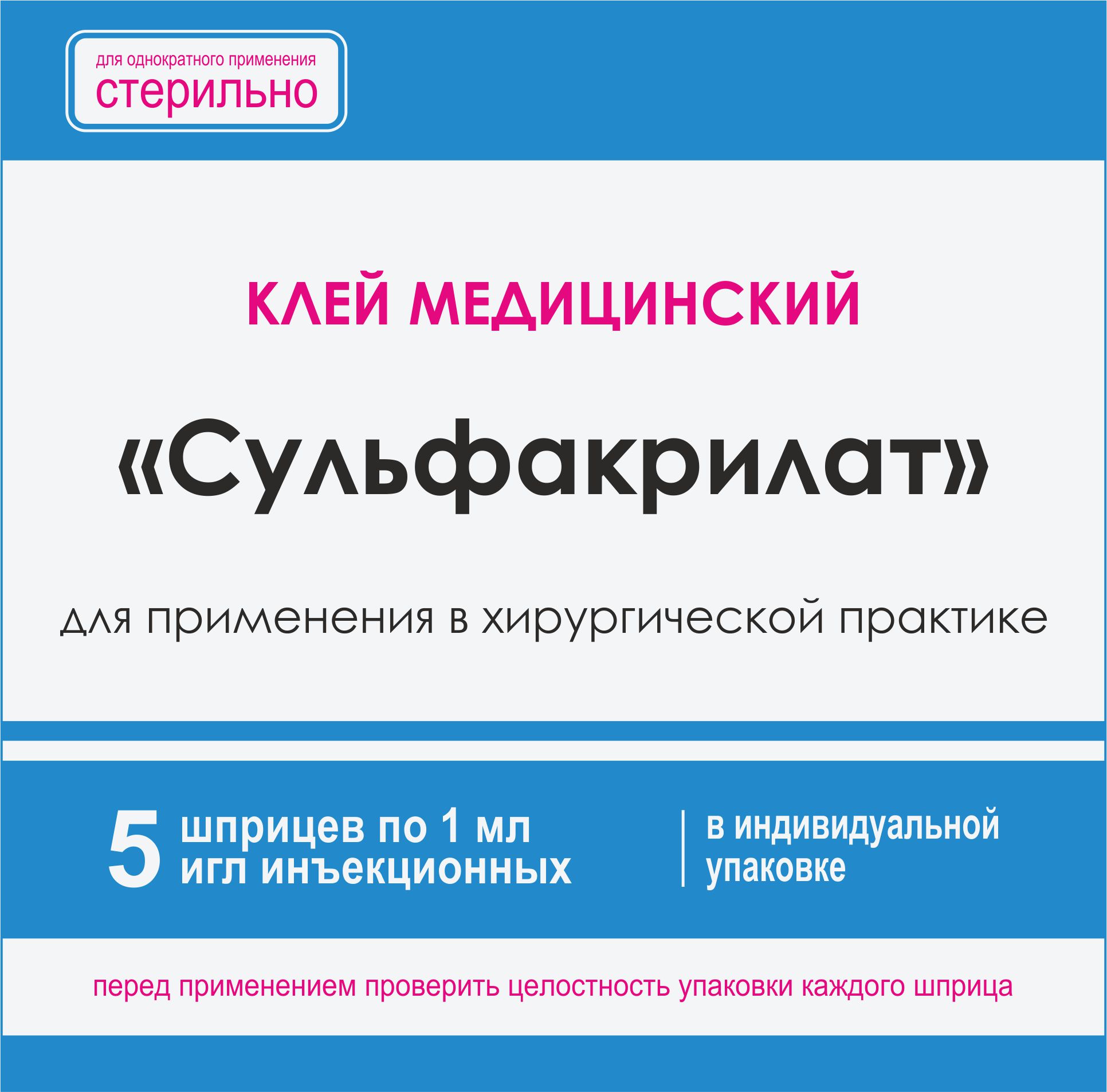 Медицинский клей «СУЛЬФАКРИЛАТ»ОТЗЫВ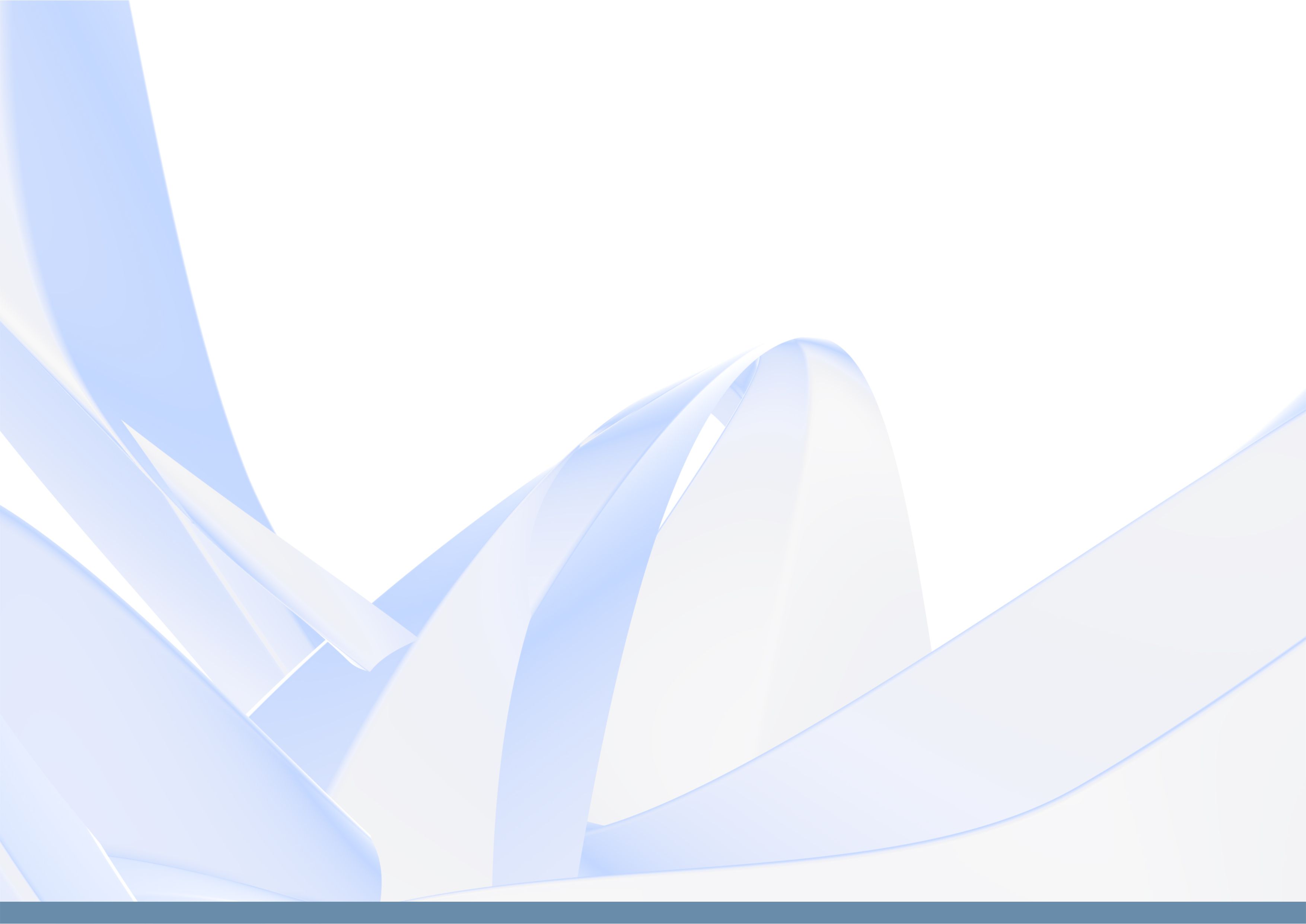           ООО НТО «Медицинские Инновации»      8-800-555-0958     WWW.SULFAKRILAT.RU 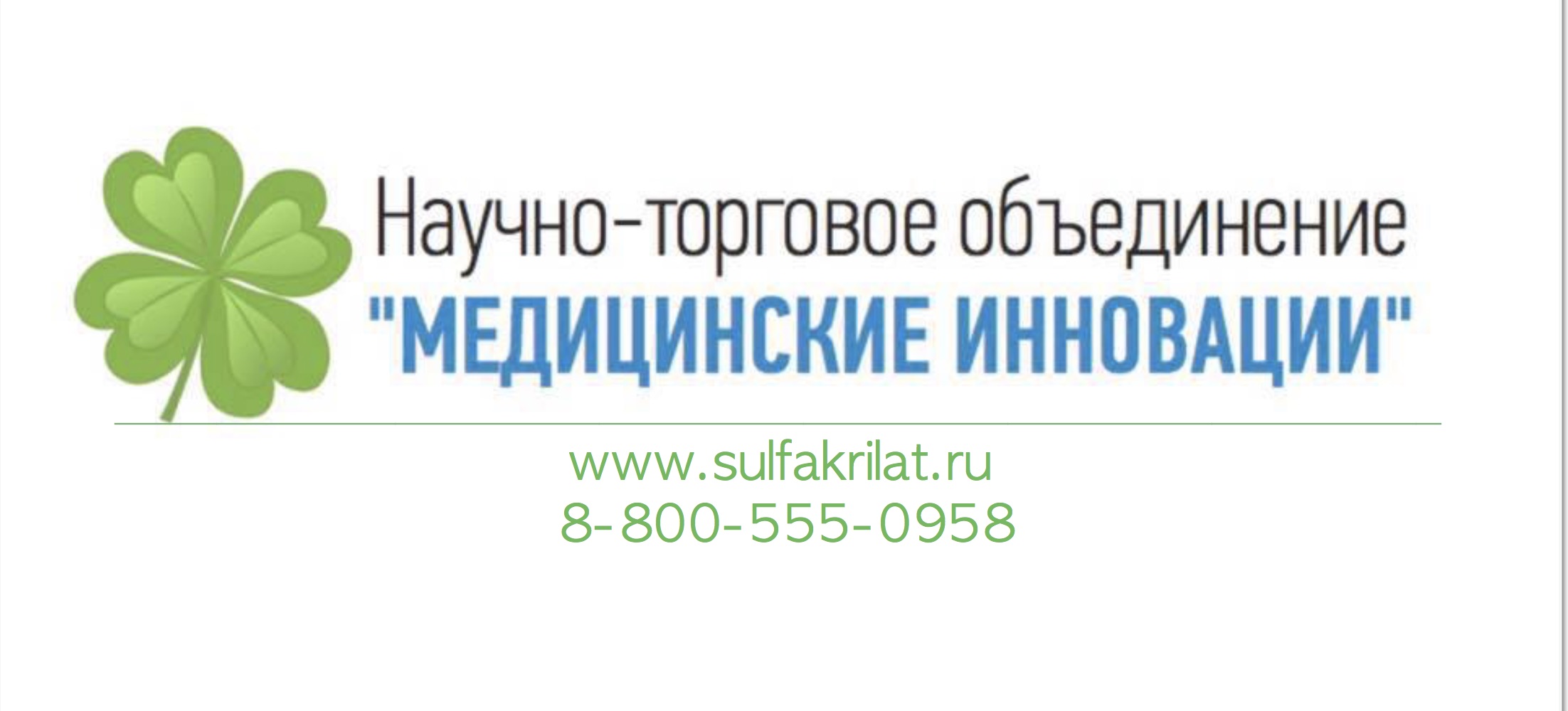           Email: medinn2016@gmail.com    Просим направить отзыв , в адрес нашей компании любым,  удобным для Вас способом.  СпасибоГород, наименование  учреждения, отделение:ФИО, должность, ученая степень, контактный телефон, эл. Почта:Для чего применялся клей СУЛЬФАКРИЛАТ , с какой целью:Сколько было операций:Заключение:Техника оперативного вмешательства, способы нанесения и дозирования клея. Что понравилось, что не понравилось:Клинические примеры (отдаленные последствия, результативность клея):Подпись , печать :